Antofagasta  - Chile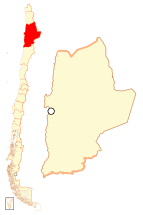 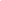 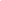 Ciudad Capital: AntofagastaSuperficie: 126.049,1 Km2Población: 622.640 habitantes (2015)Intendente Valentín VoltaPrincipales actividades económicas:La participación de Antofagasta en el PBI nacional viene decayendo en los últimos años de forma considerable así como también creció la desigualdad y la pobreza. Los sectores más dinámicos, que han crecido por sobre el promedio regional son: energía, gas y agua; construcción y servicios financieros. Todos ellos han aumentado su participación en el decenio, derivado del gran impulso que ha tenido la producción minera. No ha pasado lo mismo con el sector de la industria manufacturera, la cual si bien ha tenido crecimiento, ha sido muy por debajo del promedio de la Región.La principal actividad económica de Antofagasta sigue siendo la minería, que representa casi el 65% de la actividad económica regional y que genera además más del 45% del PIB minero del país. La región lidera la producción de cobre, molibdeno, apatita, carbonato y cloruro de litio, nitratos, sulfato de sodio anhídrico y yodo. En términos de empleo, la minería cedió paso al sector de servicios en las actividades comerciales, inmobiliarias y empresariales; pasando a ser el tercero. La actividad silvo-agropecuaria es poco gravitante en términos regionales debido a la escasez de recursos hídricos y a la calidad de los suelos que son eminentemente salinos de gran aridez. Sin embargo, tiene una gran importancia para las comunidades de los valles y oasis del interior, para los cuales más que una actividad económica es una forma de vida y el establecimiento de una economía de subsistencia.  Según estudios del 2013, los sectores más dinámicos fueron la Construcción por el crecimiento del subsector Obras de ingeniería; Servicios Financieros y Empresariales, por el subsector Servicios Inmobiliarios; y Comercio, Restaurantes y Hoteles por el crecimiento en todos los subsectores.Principales exportaciones:En lo que hace al valor de las exportaciones sin embargo, el peso relativo de Antofagasta es muy mayor y se posicionó en 2014 en 31,4% y en el 31,9% en 2015. Esto se debe a las explotaciones mineras (95% de las exportaciones regionales -principalmente por el cobre y el salitre-) desarrolladas por grandes empresas privadas y una estatal (CODELCO), con tecnología avanzada y altos niveles de productividad. En el 5% restante se destacan otros productos metálicos, industria de metales no ferrosos y alimentos como la harina y el aceite de pescado.En este sentido, podemos decir que Antofagasta sigue siendo una región mono-exportadora de recursos naturales no renovables que si bien le concede una gran incidencia en el presupuesto y desarrollo nacional; hasta ahora no ha generado encadenamientos productivos que consoliden una diversificación productiva. El desarrollo de las pequeñas y medianas empresas ha sido muy débil, a pesar de los esfuerzos emprendidos a través de instrumentos de fomento del estado y de las propias empresas mineras.Principales cadenas productivas:Las principales cadenas productivas de Antofagasta aún giran casi exclusivamente entorno de los productos mineros; especialmente la cadena del cobre. Luego se posicionan las de harina de pescado, algas, aceite de pescado y pescado congelado. Se avizoran esperanzas en el desarrollo de energías en base a las nuevas centrales termoeléctricas para abastecer a las mineras.Estructura económica:La economía se encuentra fuertemente versada al sector primario por tracción de la extracción cuprífera y cuenta con un escaso desarrollo de las actividades agrícolas en tanto el territorio es estéril en más del 99% de su extensión por lo que por el momento califica de actividad de subsistencia y para consumo local. La construcción y las actividades del turismo por su parte, sí son considerables. En 2010, el sector primario representó un 66,1% del PBI regional, mientras que las actividades secundarias alcanzaron el 16,6% y el sector terciario otro 17,1%.Indicadores de referenciaIndicadorValorAñoFuenteEducaciónMatrícula Escolar TotalAlumnos Matriculados en Educación Superior174.69241.77820132014INESaludAtenciones médicasCamas Hospitalarias cada 1.000 habitantes981.86876620092013INEEmpleoPEA Ocupada(miles de personas)Tasa de Desocupación277,817,74%Jul-Sep. 20162016INEPBIParticipación en PBI nacional9,89%2014INEExportacionesValor de exportaciones (en millones de US$ FOB)23.404,22014INEIDHÍndice de Desarrollo Humano0,9152015PNUDIngresosIngreso Medio Mensual de los ocupados (en Pesos)475,9Oct. 2010INEEstructura económicaCantidad de empresas exportadoras2512011PROCHILE